République Algérienne Démocratique et PopulaireMinistère de l’Enseignement Supérieur et de la Recherche ScientifiqueUniversité des sciences et de la technologie houari BoumedieneFaculté de Génie Civil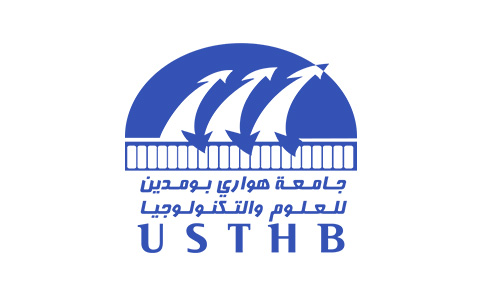 Soutenance deThèse de Doctorat En Sciences En Génie CivilSpécialité: ConstructionPrésentée par : BELAID ToufikThèmeModélisation Théorique et Numérique pour l’Étude du Déversement Élastique des Éléments Métalliques avec Maintien Latéral au Niveau d’une SemelleLa soutenance aura lieu le dimanche 08/12/2019 à 09h00 au niveau de la salle de conférence de la Faculté de Génie Civil (salle 60) devant le jury composé de :Le public est cordialement invitéMr.A. BOUKHALEDProfesseurUSTHBPrésidentMmeF. AMMARIProfesseureUSTHBDirectrice de thèseMr.R. ADMANProfesseurUSTHBCodirecteur de thèseMr.M. SAIDANIProfesseurCoventry (UK)ExaminateurMr.M. ABEDProfesseurUSDBExaminateurMr.Y. SIYOUCEFMaître de Conférences AEPAUExaminateur